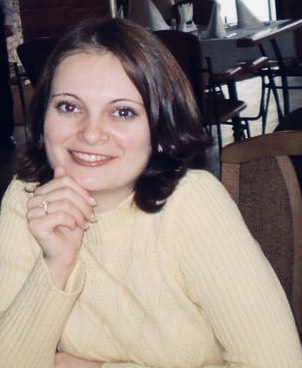 Крупник Ганна АнатоліївнаТема дисертації: Соціально-психологічні чинники розвитку взаємин між сиблінгами у нуклеарній сім’їНауковий керівник: доктор психологічних наук, професор Блинова Олена ЄвгенівнаПрофіль Orcid: https://orcid.org/0000-0003-4277-1340Профіль Google Scholar: https://scholar.google.com.uacitations?hl=ru&user=NGP3P3EAAAAJ Коло наукових інтересів: соціальна психологія, психологія сімейних відносин.Наукові публікації:Фахові:1) Крупник Г.А. Наукові підходи до аналізу проблеми сиблінгової взаємодії. Науковий вісник Херсонського державного університету. 2019. №1. С. 234-239.2) Крупник Г.А. Емпірично-методичне забезпечення вивчення чинників, що впливають на розвиток міжособистісних стосунків сиблінгів. Теорія і практика сучасної психології. Збірник наукових праць. 2019. Херсон: Видавничий дім «Гельветика», 2019. Вип. 6, Т.1. С.127-131.3) Крупник Г.А. Порівняння особливостей взаємин дітей з батьками у підгрупах за порядком народження у сімейній ієрархії. Інсайт: психологічні виміри суспільства : наук. журн. / ред. кол. І. С. Попович, С. І. Бабатіна, І. Р. Крупник та ін. Херсон: Видавничий дім «Гельветика», 2020. Вип. 3. С 97-108.Розділ у колективній монографії:Крупник Г.А. Взаємини у нуклеарній сім’ї між сиблінгами та їх батьками. Психологічні ресурси в умовах життєвої та суспільної кризи:соціальний та особистісний виміри : Колект. моногр. / наук. ред. О. Є. Блинова, відпов. ред. В. Ф. Казібекова. Херсон : Вид-во ФОП Вишемирський В. С., 2021. С.343-363.Тези доповідей:4) Крупник Г.А. Особливості соціально-психологічного супроводу сиблінгів із повних родин. Молодь в сучасній психології. Етнічна самосвідомість та міжетнічна взаємодія: матеріали Х Міжнародної науково-практичної конференції студентів, аспірантів та фахівців у галузі психології (22 листопада 2018 року, м. Суми) / Сумський державний педагогічний університет імені А. С. Макаренка. Суми : Вид-во СумДПУ імені А. С. Макаренка, 2018. С. 134-137.5) Крупник Г.А. Ефективнa сімейнa взаємoдія як фактоp психологiчного благопoлуччя у пiдсистемі «дiти-дiти». Інсайт: психологічні виміри суспільства: наук. журн. / ред. кол. І.С. Попович, С.І. Бабатіна, І.Р. Крупник та ін.  Херсон: ВД «Гельветика», 2019. Вип. 1(16). С.157-159.6) Крупник А.А. Психологические проблемы современной семьи. Актуальные проблемы современной психологии: сб. материалов XIX Междунар. студ. науч.-практ. конф. / ред. кол.: А.В. Ракицкая, О.Г. Митрофанова. Гродно: ГрГУ, 2019. С.152-155.7) Крупник Г.А. Особливості соціально-психологічного супроводу студентів та їхніх сиблінгів за програмою «Успішна особистість». Таврійський вісник освіти. Науково-методичний журнал / КВНЗ «Херсонська академія неперервної освіти». 2019. №4 (68). С.268-274.8) Крупник Г.А. Огляд сучасних закордонних досліджень у сімейній сиблінговій підсистемі. Соціокультурні та психологічні виміри становлення особистості. Зб. наук. праць за матеріалами ІІ Міжнародної науково-практичної конференції (м. Херсон, 26-27 вересня 2019 р.) [Електронний ресурс] / ред. колегія: О.Є. Блинова, Н.І. Тавровецька (відпов. за випуск). – Херсон: ФОП Вишемирський В.С., 2019. С. 139-1429) Крупник Г.А. Психологічні чинники розвитку сучасної нуклеарної сім’ї. Інсайт: психологічні виміри суспільства: наук. журн. / ред. кол. І. С. Попович, С. І. Бабатіна, І. Р. Крупник та ін. Херсон: Видавничий дім «Гельветика», 2019. Вип. 2. С.78–83.10) Крупник Г.А. Сучасна нуклеарна сім’я у контексті сиблінгової взаємодії. Десяті сіверянські соціально-психологічні читання: матеріали Міжнародної наукової конференції (29 листопада 2019 року, м. Чернігів) / за наук. ред. О.Ю.Дроздова, І.І.Шліманової. Чернігів: НУЧК ім. Т.Г.Шевченка, 2020. С.190-194.11) Крупник Г.А. Порівняння особистісних характеристик за порядком народження дітей у нуклеарній сім’ї. Соціально-психологічні технології розвитку особистості : Зб. наук. праць за матеріалами V Міжнародної науково-практичної конференції молодих вчених, аспірантів та студентів (м. Херсон, 14 травня 2020 р.) / ред. колегія: А. М. Яцюк, Н. О. Олейник, В. В. Мойсеєнко та ін. Херсон : ФОП Вишемирський В.С., 2020. С. 188-191.12) Крупник Г.А. Особливості вивчення міжособистісних взаємин у нуклеарній сім’ї. Суспільство і особистість у сучасному комунікаційному дискурсі : Матеріали ІІ Всеукраїнської науково-практичної конференції (м. Запоріжжя, 9-10 квітня 2020 р.) / редкол.: В.Л. Погребна, В.М. Попович, Н.В. Островська, Т.О. Серга та ін. [Електронний ресурс] Електрон. дані. Запоріжжя : НУ «Запорізька політехніка», 2020. 1 електрон. опт. диск (DVD-ROM); 12 см. Назва з тит. екрана. С. 623-627.13) Крупник Г.А. Особенности изучения взаимоотношений между братьями и сестрами в современной семье. Актуальные проблемы современной психологии: сб. материалов XX Междунар. студ. науч.-практ. конф. / редкол.: А.В. Ракицкая, К.В. Каскенова. Гродно: ГрГУ, 2020. 186 с.  С.84-8714) Крупник Г.А. Вивчення взаємин серед представників студентської молоді за показниками статі та сиблінгової позиції. Сучасні стратегії ґендерної освіти в умовах євроінтеграції : збірник матеріалів Міжнародної науково-практичної конференції, 10–11 вересня 2020 р. / Тернопільський національний педагогічний університет імені Володимира Гнатюка ; за заг. ред. В. П. Кравця, О. М. Кікінежді. Тернопіль : ТНПУ, 2020. С.160-161.15) Крупник Г.А. Вплив сучасних кризових ситуацій у суспільстві на розвиток взаємин у нуклеарній сім’ї. Психічне здоров’я особистості у кризовому суспільстві: Збірник матеріалів IV Всеукраїнської науково-практичної конференції (23 жовтня 2020 року) / уклад. З. Р. Кісіль. Львів: Львівський державний університет внутрішніх справ, 2020. 256 с. С.130-133.16) Крупник Г.А. Вивчення індивідуальних психологічних особливостей сиблінгів підлітково-юнацького віку. Одинадцяті Сіверянські соціально-психологічні читання: Матеріали Міжнародної наукової онлайн конференції (27 листопада 2020 року, м. Чернігів) / За наук. ред. О. Ю. Дроздова, І. І. Шлімакової. Чернігів : НУЧК імені Т. Г. Шевченка, 2021. 295 с. С. 143-14617) Крупник Г.А. Обдарована дитина у сучасній нуклеарній сім’ї. Суспільство і особистість у сучасному комунікаційному дискурсі: Матеріали ІІІ Всеукраїнської науково-практичної конференції 28 квітня 2021 р., м. Запоріжжя [Електронний ресурс] / В.Л. Погребна, В.М. Попович, Н.В. Островська, О.О. Турба та ін. Електрон. дані. – Запоріжжя: НУ «Запорізька політехніка», 2021. – 1 електрон. опт. диск (DVD-ROM); 12 см. – Назва з тит. екрана.  С.391-39419) Крупник Г.А. Дослідження взаємин між сиблінгами за методикою «Братсько-сестринський опитувальник». Соціально-психологічні технології розвитку особистості: Зб. наук. праць за матеріалами VІ Міжнародної науково-практичної конференції молодих вчених, аспірантів та студентів (м. Херсон, 22 квітня 2021 р.) / ред. колегія: С. І. Бабатіна, В. В. Мойсеєнко, І. І. Чиньона та ін. – Херсон: ФОП Вишемирський В.С., 2021. С.215-21820) Hanna Krupnyk, Оlena Blynova. Interpersonal Relationship in the Modern Nuclear Family. Public health – social, educational and psychological dimensions. VIІ International research & training conference, 17 July 2021, Lublin, Poland (dr hab. Julia Gorbaniuk, prof. the John Paul II Catholic University of Lublin) Р.35-37.Науково-практичні конференції:Міжнародна науково-практична конференція «Досягнення науки в 2017 році» (м. Київ, 30 грудня 2017 р.)Всеукраїнська науково-практична конференція «Актуальні проблеми філологічної науки: сучасні наукові дискусії» (м. Одеса, 22-23 березня 2019 р.)Х Міжнародна науково-практична конференція студентів, аспірантів та фахівців у галузі психології (22 листопада 2018 року, м. Суми);ХVІІІ Міжнародна науково-практична конференція студентів, магістрів, аспірантів «Актуальні проблеми сучасної психології» (05 квітня 2019 р., м. Гродно, Республіка Білорусь);Всеукраїнська Міжнародна науково-практична конференція студентів, аспірантів та молодих вчених «Соціально-психологічні технології розвитку особистості» (16 травня 2019 р., м. Херсон);ІІ Міжнародна науково-практична конференція «Соціокультурні та психологічні виміри становлення особистості» (26-27.09.2019, м. Херсон);Міжнародна наукова конференція «Десяті Сіверянські соціально-психологічні читання» (29.11.2019, м. Чернігів);VI Міжнародна науково-практична конференція «Особистість у кризових умовах та критичних ситуаціях життя» (13-15.02.2020, м. Суми);XX Міжнародна науково-практична конференція студентів, магістрантів та аспірантів «Актуальні проблеми сучасної психології» (03-04.04.2020, м. Гродно, Республіка Білорусь);ІІ Всеукраїнська науково-практична конференція «Суспільство і особистість у сучасному комунікаційному дискурсі» (09-10.04.2020, м. Запоріжжя);Міжнародна науково-практична конференція «Сучасні стратегії ґендерної освіти в умовах євроінтеграції» (29-30.04.2020, м. Тернопіль);V Міжнародна науково-практична конференція молодих вчених, аспірантів та студентів «Соціально-психологічні технології розвитку особистості» (14.05.2020, м. Херсон).Всеукраїнська науково-практична конференція «Психічне здоров’я особистості у кризовому суспільстві» (23.10.2020, м. Львів)Міжнародна наукова конференція «ХІ Сіверянські соціально-психологічні читання» (27.11.2020, м. Чернігів)VІ Міжнародна науково-практична конференція молодих вчених, аспірантів та студентів «Соціально-психологічні технології розвитку особистості» (22.04.2021, м.Херсон)ІІІ Всеукраїнська науково-практична конференція «Суспільство і особистість у сучасному комунікаційному дискурсі» (28.04.2021, м.Запоріжжя)Public health – social, educational and psychological dimensions. VIІ International research & training conference, 17 July 2021, Lublin, Poland (dr hab. Julia Gorbaniuk, prof. the John Paul II Catholic University of Lublin) - VIІ Міжнародна наукова конференція «Охорона здоров’я – соціальні, педагогічні та психологічні аспекти» (Люблінський католицький університет імені Яна Павла ІІ, факультет соціальних наук, кафедра психології емоцій та мотивації, Польща, 17.07.2021)Семінари, тренінги, навчальні програми:Засідання МО працівників психологічної служби закладів освіти. Тема: «Матриця оратора». (2018, Херсон)Семінар для спеціалістів СПС «Психологічні особливості підвищення психологічної культури керівників закладів освіти». Майстер-клас з тем: «Супровід дітей з зони АТО», «Взаємодія ресурсного центру з освітніми закладами», «Домашнє насилля», «Проект взаємодії закладів освіти з ГО «Успішна жінка» (2018, Херсон)Засідання МО працівників психологічної служби закладів освіти обласного підпорядкування та фахової передвищої освіти. Тренінг «Медіаграмотність як засіб розвитку критичного мислення учасників освітнього процесу» (2019, Херсон)Засідання МО працівників психологічної служби закладів освіти обласного підпорядкування та фахової перед вищої освіти. Тренінг «Трансформаційні ігри як інструмент усвідомлених позитивних змін» (2019, Херсон)Семінар з обговорення проблемних питань розвитку освітньої сфери в області та шляхів їх вирішення «Розвиток людського капіталу» (2019, Херсон) ХІІ психологічна конференція «Гештальт дебюти. Формування та розвиток приватної практики» (2019, Херсон)Семінар «Психолого-педагогічний супровід організації навчально-виховного процесу в умовах реформування освіти». Майстер клас з тем: «Профілактика емоційного вигорання фахівців психологічної служби, людей допоміжних професій», інтерактивна лекція «Система роботи практичного психолога: обмін досвідом», «Свідома соціальна поведінка», «Методика використання storycubes», «Відновні практики як інструмент фахівця психологічної служби» (2019, Херсон)Науково-практичний семінар «Девіантна поведінка в царині психологічної практики». Майстер клас «Родина зі світлини: про життя чи існування» (2019, Херсон)Засідання школи фахової майстерності практичних психологів та соціальних педагогів. Майстер-клас «Використання методів кінезіології для корекції емоційного стану особистості» (ведуча Володченко В.). Тренінг «Використання кінезіологічних вправ з дітьми у роботі працівників психологічної служби» (ведуча Петренко Н.М.) (2019, Херсон)Лекція для студентів І курсів сумісно зі спеціалістом ССД Суворівського району у м. Херсоні Великою А.В. та інспектором Ювенальної превенції ВП Херсонського ВП в Херсонській області, майором поліції Сипко Н.В. з теми: Запобігання та протидія насильству, булінгу, адміністративна та кримінальна відповідальність» (2019, Херсон)Засідання школи фахової майстерності практичних психологів та соціальних педагогів. Майстер-клас «Використання методу системно-векторної психології у роботі працівників соціальної служби» (ведуча З.Скляр, практичний психолог центру психологічного консультування «Символ», член правління Херсонської обласної філії Української спілки психологів та психотерапевтів). Майстер-клас «Мережа послуг закладів з підтримки дітей та сімей, які опинилися у складних життєвих обставинах: основи партнерської взаємодії освітніх закладів з державними та неурядовими організаціями у сфері соціальних послуг» (ведучі – Руденко Б.С., заступник директора обласного центру соціальних служб для сім’ї, дітей та молоді, Константинова Л.М., практичний психолог «Дошкільного навчального закладу – спеціалізована школа з поглибленим вивченням англійської мови І ступенів – гімназії № 56 Херсонської міської ради) (2019, Херсон)Засідання школи фахової майстерності. Майстер-клас «Особливості вибору професії. Як розробити дизайн свого майбутнього». Ознайомлення з платформою профорієнтації Державної служби зайнятості «Моя професія» (2020, Херсон)Семінар «Вплив шкідливих звичок на здоров’я підлітків» (2020, Херсон)Семінар «Робота психолога з підлітками ЛГБТ та супровід батьків» (2020, Херсон)Засідання Школи фахової майстерності з теми «Соціально-психологічний супровід учасників освітнього процесу» (2020, Херсон)Онлайн-семінар «16 днів протидії насиллю» (2020, Херсон)Засідання Школи фахової майстерності з теми «Соціально-психологічний супровід учасників освітнього процесу» (2020, Херсон)Регіональний діалоговий форум «Медіація для школярів: від конфлікту до порозуміння» (2020, Херсон)Засідання Школи фахової майстерності з теми «Особливості застосування казко терапії в діяльності працівників психологічної служби» (2020, Херсон)Відкрита онлайн-лекція експерта з невербальної комунікації політиків, члена Асоціація політичних психологів України, співзасновника консалтингової групи PsyFi Валентина Кіма "Дистанція, дотики, рукостискання: як читати мову тіла учасників політичних перемовин?" (2021, Київ)Методологічний семінар лабораторії психології обдарованості Інституту психології імені Г.С. Костюка НАПН України "Ціннісна підтримка як метод психологічної допомоги і ціннісного розвитку обдарованої особистості" (2021, Київ)Засідання Школи фахової майстерності, майстер-клас з теми: «Коучинг як інтегрований підхід в діяльності працівників психологічної служби» (2021, Херсон)Семінар з теми «Синдром дефіциту уваги з гіперактивністю». Ведуча лікар-невролог А. Кузьмінська клініки «Шнайдер», Ізраїль. (2021, Ізраїль)Вебінар «Організація діяльності працівників психологічної служби з питань профілактики правопорушень здобувачів освіти» (2021, Херсон)Вебінар «Профілактика суїцидального мислення учасників освітнього процесу» (2021, Херсон)Курси підвищення кваліфікації «Етика та академічна доброчесність в освіті і науці» в онлайн форматі на платформі  Zoom (2021, Херсон)Онлайн-лекція для студентів ІІ курсу Факультету психології, історії та соціології з теми «Діяльність практичного психолога у закладі освіти» (2021, Херсон)Засідання Школи фахової майстерності, майстер-клас з теми: «Організація роботи працівників психологічної служби з дітьми «групи ризику». (2021, Херсон)Вебінар в рамках ХІІ Міжнародної виставки «Сучасні заклади освіти – 2021» відділ наукового та навчально-методичного забезпечення змісту позашкільної освіти та виховної роботи ДНУ «Інститут модернізації змісту освіти» з теми «Сучасні освітні проєкти та інновації: професійна орієнтація молоді, сучасні практики, освітні проєкти» (2021, Херсон).